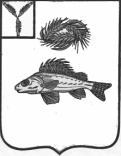 АДМИНИСТРАЦИЯНОВОРЕПИНСКОГО МУНИЦИПАЛЬНОГО ОБРАЗОВАНИЯЕРШОВСКОГО МУНИЦИПАЛЬНОГО РАЙОНАСАРАТОВСКОЙ ОБЛАСТИПОСТАНОВЛЕНИЕот 07.06.2022 г									№ 16О внесении изменений в постановление администрации Новорепинского МО от 20.12.2021 г № 47 «Об утверждении муниципальной программы «Развитие транспортной системы муниципального образования на 2022 - 2024 годы»	В соответствии с Уставом Новорепинского муниципального образования, администрация Новорепинского муниципального образования ПОСТАНОВЛЯЕТ:1. Внести в постановление администрации Новорепинского МО от 20.12.2021 г № 47 «Об утверждении муниципальной программы «Развитие транспортной системы муниципального образования на 2022 - 2024 годы» следующие изменения:1.1. в Паспорте муниципальной программы: позицию «Объемы финансового обеспечения муниципальной программы, в том числе по годам» изложить в следующей редакции:1.2. в Паспорте Подпрограммы 1 «Повышение безопасности дорожного движения» позицию «Объемы финансового обеспечения подпрограммы, в том числе по годам» изложить в следующей редакции:1.3. в Паспорте Подпрограммы 2 «Капитальный ремонт, ремонт и содержание автомобильных дорог местного значения в границах поселения, находящихся в муниципальной собственности»позицию «Объемы финансового обеспечения подпрограммы, в том числе по годам» изложить в следующей редакции:1.4. Приложение № 3 к муниципальной программе «Развитие транспортной системы муниципального образования на2022-2024 годы» читать в новой редакции согласно приложения к постановлению.2 Настоящее постановление подлежит обнародованию и размещению на официальном сайте Новорепинского муниципального образования в сети «Интернет».Глава Новорепинского муниципального образования					В.В.Солоп.Приложение №3 к муниципальной программе «Развитие транспортной системы муниципального образования на2022-2024 годы»Сведенияоб объемах и источниках финансового обеспечения муниципальной программы«Развитие транспортной системы муниципального образования на2022-2024 годы»(тыс. руб.)Объемы финансового обеспечения муниципальной программы, в том числе по годамрасходы (тыс. рублей.)расходы (тыс. рублей.)расходы (тыс. рублей.)расходы (тыс. рублей.)Объемы финансового обеспечения муниципальной программы, в том числе по годамвсего2022г.2023г2024гбюджет МО10012,13236,73337,63437,8федеральный бюджет 0000областной бюджет 8193,08193,000внебюджетные источники 0000Объемы финансового обеспечения подпрограммы, в том числе по годамрасходы (тыс. рублей.)расходы (тыс. рублей.)расходы (тыс. рублей.)расходы (тыс. рублей.)Объемы финансового обеспечения подпрограммы, в том числе по годамвсего2022г.2023г2024гбюджет МО1100,0100,0500,0500,0федеральный бюджет 0000областной бюджет 0000внебюджетные источники 0000Объемы финансового обеспечения подпрограммы, в том числе по годамрасходы (тыс. рублей.)расходы (тыс. рублей.)расходы (тыс. рублей.)расходы (тыс. рублей.)Объемы финансового обеспечения подпрограммы, в том числе по годамвсего2022г.2023г2024гбюджет МО8912,13136,72837,62937,8федеральный бюджет 0000областной бюджет 8193,08193,000внебюджетные источники 0000Наименование муниципальной программы, подпрограммы, основного мероприятияОтветственный исполнитель муниципальной программы Источники финансового обеспеченияОбъемы финансового обеспечения (тыс. руб.)в том числе по годам реализациив том числе по годам реализациив том числе по годам реализацииНаименование муниципальной программы, подпрограммы, основного мероприятияОтветственный исполнитель муниципальной программы Источники финансового обеспеченияОбъемы финансового обеспечения (тыс. руб.)2022 г.2023 г.2024 г.Муниципальная программа «Развитие транспортной системы муниципального образования на2022-2024 годы»Администрация муниципального образованиявсего18205,111429,73337,63437,8Муниципальная программа «Развитие транспортной системы муниципального образования на2022-2024 годы»Администрация муниципального образованиябюджет МО10012,13236,73337,63437,8Муниципальная программа «Развитие транспортной системы муниципального образования на2022-2024 годы»Администрация муниципального образованияфедеральный бюджет 0000Муниципальная программа «Развитие транспортной системы муниципального образования на2022-2024 годы»Администрация муниципального образованияобластной бюджет 8193,08193,000Муниципальная программа «Развитие транспортной системы муниципального образования на2022-2024 годы»Администрация муниципального образованиявнебюджетные источники 0000Подпрограмма 1: «Повышение безопасности дорожного движения»Администрация муниципального образованиявсего1100,0100,0500,0500,0Подпрограмма 1: «Повышение безопасности дорожного движения»Администрация муниципального образованиябюджет МО1500,0500,0500,0500,0Подпрограмма 1: «Повышение безопасности дорожного движения»Администрация муниципального образованияфедеральный бюджет Подпрограмма 1: «Повышение безопасности дорожного движения»Администрация муниципального образованияобластной бюджет Подпрограмма 1: «Повышение безопасности дорожного движения»Администрация муниципального образованиявнебюджетные источники  Подпрограмма 2«Капитальный ремонт, ремонт и содержание автомобильных дорог местного значения в границах поселения, находящихся в муниципальной собственности»Администрация муниципального образованиявсего17105,110929,72837,62937,8Подпрограмма 2«Капитальный ремонт, ремонт и содержание автомобильных дорог местного значения в границах поселения, находящихся в муниципальной собственности»Администрация муниципального образованиябюджет МО8912,13136,72837,62937,8Подпрограмма 2«Капитальный ремонт, ремонт и содержание автомобильных дорог местного значения в границах поселения, находящихся в муниципальной собственности»Администрация муниципального образованияфедеральный бюджет Подпрограмма 2«Капитальный ремонт, ремонт и содержание автомобильных дорог местного значения в границах поселения, находящихся в муниципальной собственности»Администрация муниципального образованияобластной бюджет 8193,08193,0Подпрограмма 2«Капитальный ремонт, ремонт и содержание автомобильных дорог местного значения в границах поселения, находящихся в муниципальной собственности»Администрация муниципального образованиявнебюджетные источники 